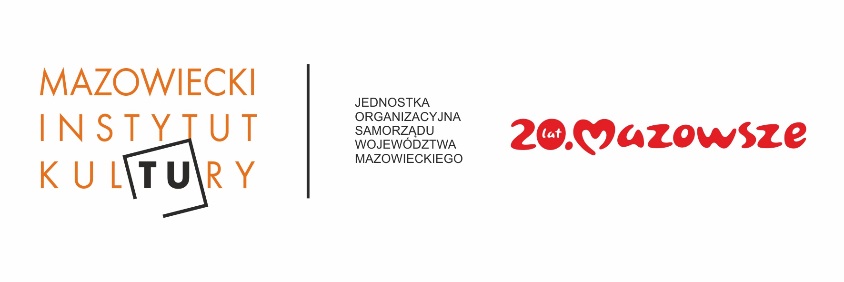 INFORMACJA PRASOWAUrodziny MIK w Noc muzeówW Noc muzeów zabytkowy budynek Mazowieckiego Instytutu Kultury nie może być zamknięty. 18 maja MIK przygotował dla nocnych marków w różnym wieku szczególną ofertę kulturalną – wystawy, warsztaty plastyczne, warsztaty tańca i ruchu oraz wyjątkowy koncert. Noc muzeów będzie również okazją do świętowania piątych urodzin instytutu.Wystawa – Światło prosto z fabrykiMiędzy godz. 18.00 a północą w holu na parterze MIK będzie można obejrzeć wyjątkową wystawę pt. Światło prosto z Fabryki. Zostaną na niej zaprezentowane obiekty i instalacje z festiwalu Fabryka Światła, organizowanego przez MIK w Przasnyszu. Światło odgrywa w nich kluczową rolę – jest tworzywem, elementem twórczym, inspiracją, czasem wręcz inscenizatorem.Literatura – Z Bohumilem po zmrokuMiędzy godz. 18:00 a 22:00 zapraszamy miłośników czeskiej literatury do biblioteki MIK na nocny maraton czytania Hrabala z udziałem publiczności, aktorów i studentów Akademii Teatralnej w Warszawie. Ten punkt programu Nocy muzeów w MIK jest częścią tegorocznej drugiej edycji cyklu Polsko-czeska wiosna literatury. Na maratonie każdy będzie mógł zaprezentować swoje ulubione fragmenty książek Hrabala w swojej interpretacji. Ponadto czytać będą: Andrzej Mastalerz, Jacek Braciak, Łukasz Borkowski, Katarzyna Obidzińska, Barbara Liberek, Jowita Kropiewinicka. W roli komentatorów wystąpią tłumacze i znawcy czeskiej literatury – Andrzej Jagodziński i Aleksander Kaczorowski. Dla uczestników, którzy swojego Hrabala zostawią w domu, MIK przygotuje wybrane fragmenty książek pisarza.Warsztaty – zrób to samTym, którzy w bezsenne noce muszą czymś zająć ręce, proponujemy udział w niecodziennych (nocnych) warsztatach recyklingowych DIY w Sali Elektorskiej na parterze MIK między godz. 18:00 a 21:00 – zerowastowe warsztaty rękodzieła dla wszystkich grup wiekowych. Uczestnicy zostaną zaproszeni do wspólnego kreatywnego majsterkowania i zbudowania lampy z przygotowanych materiałów recyklingowych.Taniec i ruchA jeśli spać nie można z nadmiaru energii? Należy odrzucić kołdrę i improwizować. Dlatego między godz. 20:00 a 23:00 zapraszamy na warsztaty Świadomość ciała – praca z technikami improwizacji, które w Sali widowiskowej MIK poprowadzi performerka, choreografka i tancerka Paulina Święcańska. Warsztat będzie doskonałą zabawą dla każdego, kto lubi się ruszać i nie lubi krępować własnej wyobraźni. Przeznaczony jest dla każdego, bez względu na umiejętności czy doświadczenie.Program warsztatów opiera się na pracy z wyobraźnią, świadomością ciała, jakościami ruchu w przestrzeni na różnych poziomach i w różnym tempie.  Uczestnicy będą mogli działać solo ale także w duetach, triach i w grupach. Warsztat został podzielony na bloki długości 30 min. – każdy uczestnik wybiera kiedy chce przyjść i na ilu blokach chce zostać.19:00-19:30 I - PRZESTRZEŃ - badanie ciała w ruchu w przestrzeni własnej kinesfery a także w przestrzeni warsztatowej;
19:30-20:00 II - CIAŁO - budowanie świadomości ciała poprzez określanie w praktyce kierunków i jakości ruchu; anatomia układu szkieletowego i mięśniowego w praktyce;
20:00-20:30 III - RUCH - działania w rożnych poziomach i tempach ruchu; określanie własnych granic w ruchu;
20:30-21:00 IV - DUETY - praca w parach z elementami techniki kontakt improwizacji (punkt kontaktu, praca z ciężarem, spirale) ; rotacje w parach;
21:00-21:30 V - TRIA - praca w trójkach z elementami techniki kontakt improwizacji (praca z grawitację, kompozycją) ; rotacje w trójkach;
21:30-22:00 VI - GRUPA - praca z prostymi elementami akrobatycznymi, tworzenie krótkich etiud ruchowych w grupie.Uczestników zachęcamy do założenia swobodnego, luźnego stroju, który nie krępuje ruchów. W warsztacie uczestniczy się boso. Wydarzenie przeznaczone jest dla osób dorosłych.Koncert Mateusza FranczakaWisienką na torcie urodzinowej Nocy muzeów w MIK będzie występ wyjątkowego artysty Mateusza Franczaka, który zaprezentuje materiał ze swojej ostatniej płyty Night-night. Koncert rozpocznie się w Sali Elektorskiej o godz. 22:00 i potrwa do północy. Mateusz Franczak jest multiinstrumentalistą, wokalistą i improwizatorem, związanym z zespołami Giorgio Fazer, HOW HOW i Daktari. Współtwórca i uczestnik wielu interdyscyplinarnych projektów artystycznych oraz warsztatów (m. in. SIM - The School for Improvisational Music, NY, USA). Występował na ważnych festiwalach muzycznych i artystycznych w Polsce i za granicą, m. in.: Eurosonic Noorderslag, OFF Festival, Enea Spring Break, Zandari Festa, JazzFest Berlin, c/o pop Festival, Open'er Festival, Festiwal Polskiego Radia Nowa Tradycja czy Festiwal Nowa Muzyka Żydowska.Nocny spacer po galeriach sztukiTych, którzy Noc muzeów wolą spędzać w „tradycyjny” sposób, zapraszamy do naszych galerii:Galeria Elektor, siedziba MIK, ul. Elektoralnej 12, 18:00 – 00:00
Wystawa Miejsce bez miejsca Oli Kaczyńskiej
www.galeriaelektor.plGaleria Foksal, ul. Foksal 1/4, 18:00 – 00:00
Finisaż wystawy Bianki Rolando Kil i Delfin z udziałem artystki
www.galeriafoksal.plGaleria Test, ul. Marszałkowska 34/50, 19:00 – 01:00
Wystawa rzeźby Antoniego Janusza Pastwy
Wieczór poezji Uty Przyboś-Christiaens
www.galeriatest.plGaleria XX1, Al. Jana Pawła II 36, 19:00 – 23:00
Autorskie oprowadzanie po wystawie Katarzyny Klich Kretowisko, połączone z pokazem dokumentacji prac artystki
Wystawa Jarosława Perszko FBS
www.galeriaxx1.plKontakt dla mediów:
Radosław Lubiak
Mazowiecki Instytut Kultury
T: 22 856 42 24
M: 601 668 875
e-mail: r.lubiak@mik.waw.pl